…………….. – ……………. EDUCATIONAL YEAR…………………………………………. SECONDARY SCHOOL7TH GRADE 1ST TERM 2ND EXAMName-Surname:………………………………………            Class:……………          Number:………Match the pictures with the animals. (10*2 = 20 Points)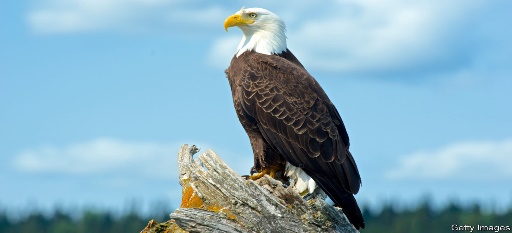 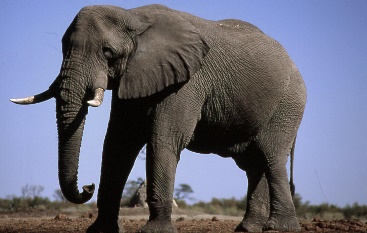 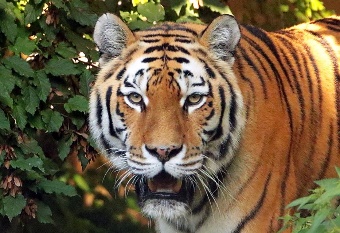 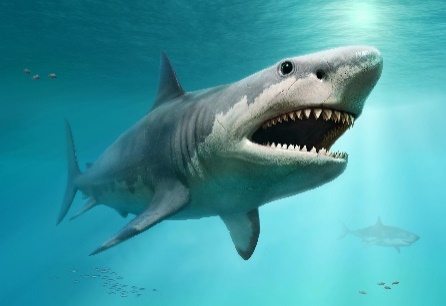 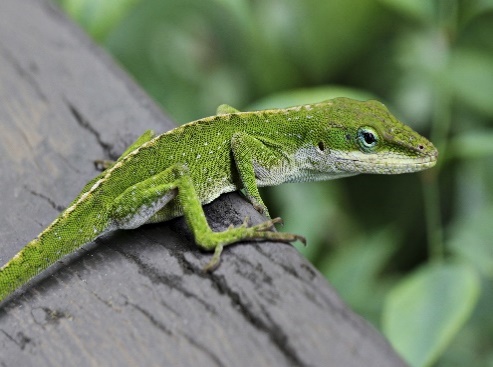 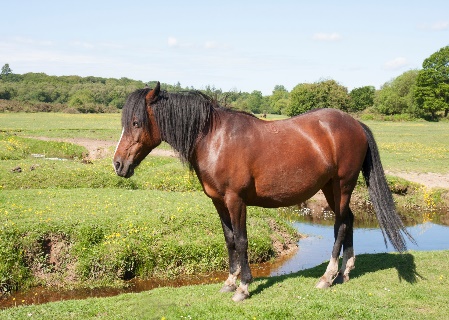 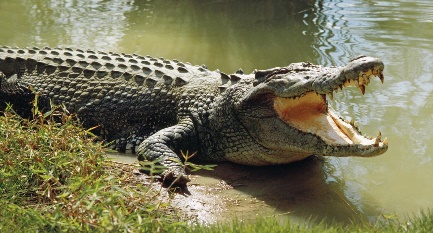 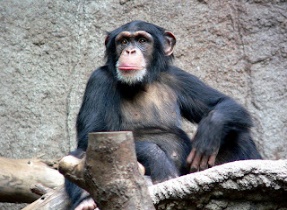 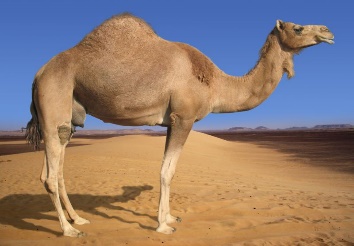 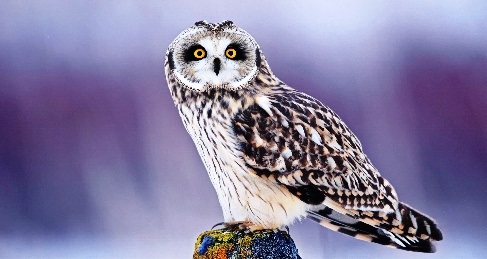 Match the present form with the past form of verbs and write their meanings. (12*1 = 12 points)Rewrite the sentences using “should” or “shouldn’t”. (4*4 = 16 Points)Categorize the animals according to their species. (9*2 = 18 Points) Fill in the blanks with the past forms the verbs. (9*2=18 points)Circle the correct options. (4*1 = 4 Points)Camels live in marsh / desert.Snakes are poisonous / extinct animals.Lions are carnivores / herbivores.Kangaroos can jump / fly.Choose the best option according to the picture. (4 Points)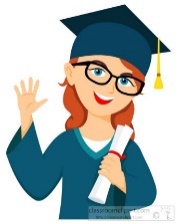 A. She got married.B. She won the Nobel prize.C. She moved to London.D. She graduated from university.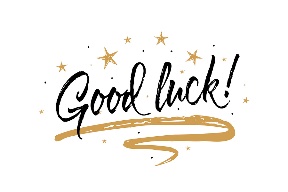 MEANINGPRESENT (V1)PAST (V2)MEANINGPRESENT (V1)PAST (V2)1. gohad4. leaveate2. havedrank5. doleft3. drinkwent6. eatdidMAMMALSREPTILESBIRDS